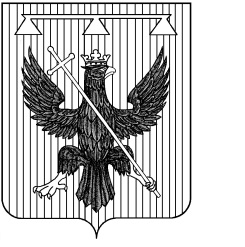 Администрация муниципального образования Южно-Одоевское Одоевского района ПОСТАНОВЛЕНИЕот 24.02.2016г.                                                                                                № 20Готовил:О внесении изменений в Постановление администрации муниципального образования Южно – Одоевское Одоевского района от 16.09.2013г. № 54 «Об утверждении Положения по оплате труда работников культуры муниципального образования Южно – Одоевское Одоевского района»О внесении изменений в Постановление администрации муниципального образования Южно – Одоевское Одоевского района от 16.09.2013г. № 54 «Об утверждении Положения по оплате труда работников культуры муниципального образования Южно – Одоевское Одоевского района»В соответствии с Трудовым кодексом Российской Федерации, на основании Устава муниципального образования Южно – Одоевское Одоевского района администрация муниципального образования Южно – Одоевское Одоевского района постановляет:Внести в Постановление администрации муниципального образования Южно-Одоевское Одоевского района от 16.09.2013г. № 54 «Об утверждении Положения по оплате труда работников культуры муниципального образования Южно – Одоевское Одоевского района» следующие изменения:а) Приложение №3 к Положению об условиях оплаты труда работников учреждений культуры муниципального образования Южно-Одоевское Одоевского района изложить в новой редакции:ПЕРЕЧЕНЬ ДОЛЖНОСТЕЙ, ОТНОСИМЫХ К ОСНОВНОМУ ПЕРСОНАЛУ ПО ВИДАМ ЭКОНОМИЧЕСКОЙ ДЕЯТЕЛЬНОСТИ, ДЛЯ РАСЧЕТА СРЕДНЕЙ ЗАРАБОТНОЙ ПЛАТЫ И ОПРЕДЕЛЕНИЯ РАЗМЕРОВ ДОЛЖНОСТНЫХ ОКЛАДОВ РУКОВОДИТЕЛЕЙ УЧРЕЖДЕНИЙ КУЛЬТУРЫ - Заведующий сельским клубом  - Художественный руководительКонтроль за выполнением настоящего Постановления оставляю заа собой.Обнародовать данное Постановление, разместив его, на официальном сайте в сети интернет муниципального образования Южно-Одоевское Одоевского района odevsk.ru  и на информационных стендах в филиалах МКУК «Стрелецкий КДЦ»Распоряжение вступает в силу со дня подписания и распространяется наа правоотношения с 01 декабря 2014 года..Контроль за выполнением настоящего Постановления оставляю заа собой.Обнародовать данное Постановление, разместив его, на официальном сайте в сети интернет муниципального образования Южно-Одоевское Одоевского района odevsk.ru  и на информационных стендах в филиалах МКУК «Стрелецкий КДЦ»Распоряжение вступает в силу со дня подписания и распространяется наа правоотношения с 01 декабря 2014 года..Глава администрации муниципального образованияЮжно-Одоевское Одоевского районаИ.А. ДумчевНачальник отдела экономики и финансовСолодкова О.Н.Согласовано:Начальник сектора по делопроизводству и кадровой работеЕрмакова Т.И.